INFORMATION TECHNOLOGY  THEORY TESTHardwareQuestion 1Match COLUMN A with COLUMN B. Then indicate whether they are input/output/storage devices example, 1.11  K – storage device.											         10 x 2 /20/		Question 2Briefly explain the purpose of the following:2.1	Interactive whiteboards									22.1.2	Biometrics										22.1.3	Name two different biometrics devices in the given images.				2.1.3 A ………          B ……..											2												/6/Question  3												3.1	Identify the following ports and the connectors and state clearly what their purpose is?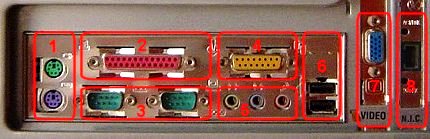 3.1.  1 …..        2 …..        3 …..        Etc.											83.2 	Explain the following symbols?								3.2.1									2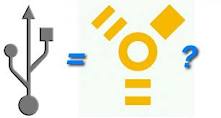 3.2.2										1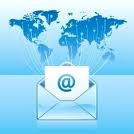 												/11/Question 44.1	What is the purpose of an operating system						24.1.2	Give three examples of operating systems?						34.1.3	What is the purpose of utility programs?						24.1.4	Give three examples of utility programs?						3												/10/Question 5You are ask to write a program after you have done the IPO analysis. You decide to include GUI components in the program.5.1	Explain the terminology GUI?								15.1.2	What are the characteristics of a good GUI?						45.1.3	Name two typical GUI components that could be used as part of the interface for capturing new 	Information in the programming language that you have used and explain briefly why you would 	utilize each of these components.							45.1.4	Name two types of data validation that could be performed on the data that was input to   	in a given program.									25.1.5	Name two types of bugs that can occur in a program.					25.1.6	Debugging can result in the occurrence of logical and syntax errors within a program.	Briefly explain the difference between syntax and logical errors?				25.1.7	Name two debugging techniques?							2											         /17/	Question 6The one Laptop per child initiative proves to be successful  as the Kliptown Youth program support educational activities and after –school activities in the very poor community of Kliptown and Soweto. This initiative provide low cost computing to under privileged communities around the world. These learners want to spend prolonged periods of time in front of the computer       and youth leaders will have to explain to them that computers can have an adverse effect on their health.List THREE ways in which computers can possibly contribute to ill health.          		3                            6.1.2	List THREE practical precautions that these learners can take to prevent their   health being adversely affected by computers. 							3					       						                    												/6/					TOTAL: 70	COLUMN ACOLUMN ACOLUMN B1.1Electronic Whiteboard           A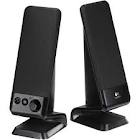 1.2TrackballsB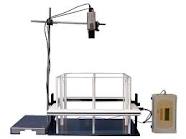 1.3Plotters       C      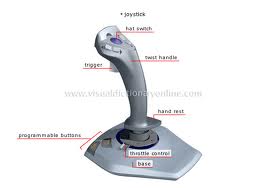 1.4Data projector                           D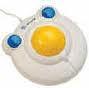 1.5Smart Card           E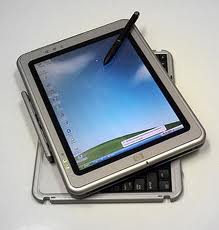 1.6Web Cam     F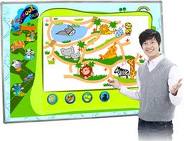 1.7Speaker(s)    G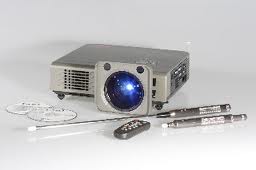 1.8Joystick         H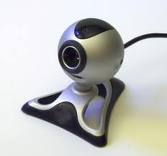 1.9Digital CameraI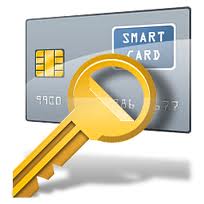 1.10Touch ScreenJ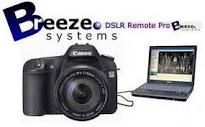 A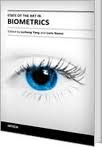 B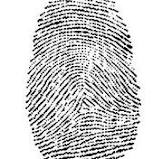 